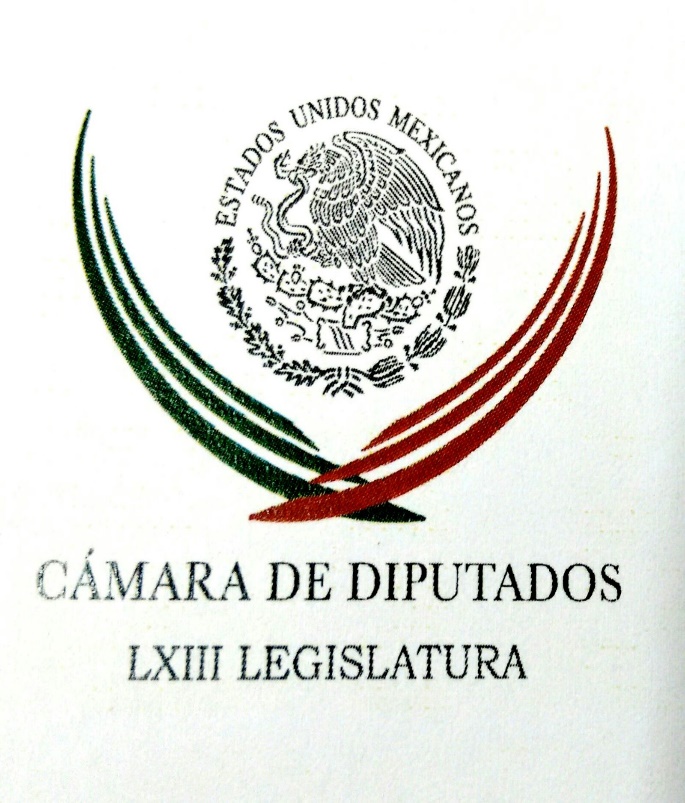 Carpeta InformativaPrimer CorteResumen: Plantea el PVEM usar basura para generar energíaJoaquín López-Dóriga. Layda Sansores tiene dos sueldos Exige Meade a Tump que suspenda separación de familias de migrantesAnaya critica a AMLO por usar figura de Luis Donaldo ColosioEncuesta de Pop Group pone a Meade a 4 puntos de AMLOTrump sí puede revertir política de separar niños de sus padres: Videgaray20 de junio de 2018TEMA(S): Trabajo LegislativoFECHA: 20/06/2018HORA: 07:47NOTICIERO: Excélsior OnlineEMISIÓN: Primer CorteESTACION: OnlineGRUPO: ExcélsiorPlantea el PVEM usar basura para generar energíaDebido a que en nuestro país, se generan más de 42 millones de toneladas anuales de residuos, y que un gran porcentaje termina en océanos, ríos, barrancas, bosques y tiraderos clandestinos, generando daños a la salud, impactos negativos al ambiente y costos económicos muy altos, el Partido Verde propone utilizar los residuos sólidos para generar electricidad.El diputado ecologista, Javier Herrera Borunda, destacó que su propuesta establece que en cada entidad federativa utilice la basura de sus municipios para generar electricidad para el alumbrado y transporte público, lo que ayudaría a reducir la contaminación que provocan los desechos, además de representar una fuente importante de empleo. Herrera Borunda detalló que en México, cada año se generan 42 millones de toneladas de residuos, de los cuales el 61 por ciento acaba en rellenos sanitarios, 16 por ciento en tiraderos a cielo abierto y sólo el 10 por ciento se recicla.Los residuos en México tienen un gran potencial para ser aprovechados a través de la innovación tecnológica que ya es una realidad en otros países, como es el caso de los residuos con alto valor calorífico para producir combustible y generar electricidad”, sostuvo.El legislador del Verde destacó la importancia de hacer conciencia sobre la necesidad de reutilizar los residuos sólidos para reducir los daños al medio ambiente, pero sobre todo para evitar las afectaciones a la salud de la población. ar/mINFORMACIÓN GENERALTEMA(S): Información General FECHA: 20/06/2018HORA: 07:30NOTICIERO: En los Tiempos de la RadioEMISIÓN: Primer CorteESTACION: 103.3 FMGRUPO: Fórmula0Joaquín López-Dóriga. Layda Sansores tiene dos sueldos Joaquín López-Dóriga, colaborador: Dice Layda Sansores que tiene dos sueldos, el sueldo A, que es su dieta y el sueldo B, que son sus gastos y que sólo paga impuestos del sueldo A. A esto, Aristóteles Núñez, exjefe del SAT, apuntó que todos, incluidos los senadores, incluida Layda Sansores, debe pagar impuestos por todo el salario, el A y la parte de salario B que haya utilizado con fines personales, lo que Layda Sansores no hizo por más que la hayan defendido Andrés Manuel López Obrador y Claudia Sheinbaum. Duración 50’’, nbsg/m. TEMA(S): Información General FECHA: 20/06/2018HORA: 06:54NOTICIERO: En los Tiempos de la RadioEMISIÓN: Primer CorteESTACION: 103.3 FMGRUPO: Fórmula0Beatriz Páges. AMLO lanza amenaza a Krauze Beatriz Pagés, colaboradora: Sabemos que el candidato de Morena, López Obrador, nunca simpatizado con un intelectual como Enrique Krauze. La semana pasada esto volvió a quedar más que claro después del video en que se escucha al historiador pedir al electorado dividir el voto para evitar que el próximo presidente de México tenga poderes absolutos; el tabasqueño salió como fiera a criticar a Krauze. Lo llamó intelectual orgánico del conservadurismo y calificó de fifí a la sociedad civil representada por Claudio X González y todos esos empresarios a los que pertenece, dice el tabasqueño, tanto el director de "Letras libres" como el escritor Gabriel Zaid. De acuerdo a crónicas periodísticas, el mensaje de López a Krauze no fue producto de una entrevista banquetera, el candidato llamó a la fuente para dar esa declaración y deslizar lo que sin duda fue una amenaza, palabras más, palabras menos, dijo que iba a respetar a sus opositores pero que sólo quería dejar en claro que no eran liberales, sino meros simuladores. Duración 2’47’’, nbsg/m. TEMA(S): Información GeneralFECHA: 20/06/2018HORA: 06:45NOTICIERO: FórmulaEMISIÓN: Primer CorteESTACION: OnlineGRUPO: Fórmula0Exige Meade a Tump que suspenda separación de familias de migrantesEl candidato de la alianza "Todos por México", José Antonio Meade se sumó "al clamor" que exige al presidente de Estados Unidos, Donald Trump suspenda la crueldad que representa la separación de las familias en la frontera.A través de su cuenta de Twitter, el candidato presidencial condenó esta política y se dijo conmovido por el llanto desgarrador de los niños.El llanto desgarrador de niños que han sido separados de sus padres por la miserable política "cero tolerancia" conmueve y mueve a la comunidad internacional. Exigimos a @realDonaldTrump que suspenda esa crueldad. Como padre de familia, mexicano y candidato, me sumo a ese clamor", escribió el también excanciller mexicano. Duración 00’’, nbsg/m. TEMA(S): Información GeneralFECHA: 20/06/2018HORA: 08:10NOTICIERO: Político.mxEMISIÓN: Primer CorteESTACION: OnlineGRUPO: Político.mxAnaya critica a AMLO por usar figura de Luis Donaldo ColosioRicardo Anaya, candidato presidencial de la coalición Por México al Frente, dijo que es una falta de respeto que Andrés Manuel López Obrador, utilice la figura del fallecido priista Luis Donaldo Colosio para hacer promesa de campaña.Anaya reiteró que el problema de la violencia en México no se circunscribe a una entidad o a una ciudad, sino que el problema está generalizado en el país y, ha alcanzado a todos, periodistas, candidatos y ciudadanos. Aprovechó la oportunidad para atacar al gobierno actual y dijo que 2017 fue, por lo menos en los últimos 20 años, el año con más muertes violentas en el país y para muestra expuso los más de 100 asesinatos de candidatos durante el proceso electoral.Sostuvo que el gobierno del presidente Enrique Peña Nieto “no ha tenido la capacidad” de garantizar seguridad para las familias, por ello, dijo que en caso de ganar la elección buscará recuperar la paz. ar/m  TEMA(S): Información GeneralFECHA: 20/06/18HORA: 00:00NOTICIERO: MVS NoticiasEMISIÓN: Primer CorteESTACIÓN: OnlineGRUPO: MVS0Encuesta de Pop Group pone a Meade a 4 puntos de AMLOUna encuesta realizada por la empresa Pop Group coloca al candidato de la coalición Juntos Haremos Historia (Morena-PT-PES), Andrés Manuel López Obrador, como líder de las preferencias electorales rumbo al 1 de julio, pero con una ventaja de sólo 4 puntos sobre José Antonio Meade.El estudio, publicado este martes, le da al tres veces candidato presidencial una intención de voto bruta de 32 por ciento, mismo número que el conseguido en la encuesta anterior, correspondiente a inicios de junio.Por su parte, el abanderado de la coalición Todos por México (PRI-PVEM-Panal) creció un punto en comparación con el estudio anterior y llegó a 28 por ciento de las preferencias, a una semana de que cierren las campañas.La tercera posición es para el candidato de la coalición Por México al Frente (PAN-PRD-MC), Ricardo Anaya Cortés, quien aparece con 23 por ciento de las simpatías, una caída de un punto porcentual respecto a principios de junio.Finalmente, el independiente Jaime “El Bronco” Rodríguez Calderón se encuentra muy rezagado y su intención de voto es de uno por ciento, la misma que ha mantenido durante todo el periodo de campañas.El restante 14 por ciento corresponde a ciudadanos que aún no deciden el sentido de su voto o prefirieron no darlo a conocer. ys/m.TEMA(S): Información GeneralFECHA: 20/06/2018HORA: 05:47NOTICIERO: Excélsior OnlineEMISIÓN: Primer CorteESTACION: OnlineGRUPO: ExcélsiorAdvierten crisis en partidos; si arrasa Morena, se afectarán las prerrogativasEl triunfo de la coalición Juntos Haremos Historia en la mayor parte de los cargos públicos, incluyendo el Congreso, advierte un debilitamiento en el sistema de pesos y contrapesos en lo legislativo y un desdibujamiento del sistema de partidos.De acuerdo con el informe Riesgos del Proceso Electoral 2018 y problemas de gobernabilidad, elaborado por Integralia Consultores, también se podría dar un riesgo en el sistema de partidos, ante ello, Luis Carlos Ugalde, director general de la consultora y expresidente del entonces Instituto Federal Electoral (IFE), señaló el daño que les implicaría. “Lo que significará en términos de prerrogativas a partir de 2019 te puede llevar a un desdibujamiento del sistema de partidos. El PRI puede entrar en una crisis interna severa, el PRD puede convertirse en un partido testimonial, el PAN, entrar en una crisis interna que, además sus estatutos establecen que debe nombrar a un nuevo presidente nacional”, dijo.Sostuvo que el triunfo de los candidatos de Morena también podría representar un retroceso al momento de elegir a los candidatos por su nula trayectoria política.“Si además ustedes consideran que en algunos casos los candidatos de la coalición Juntos Haremos Historia fueron elegidos por tómbola, con un mecanismo innovador que se ha implementado en los últimos dos o tres años, pueden ustedes suponer que puede constituirse un grupo legislativo muy amplio, pero con muchos personajes sin experiencia legislativa, y eso claramente puede dar lugar más a que se rompan estos pesos y contrapesos entre poderes de Gobierno”, explicó.En conferencia de prensa, señaló que Morena representa una forma de castigo y revancha social.“El efecto de atracción de López Obrador es muy potente en casi todo el país y en algunas regiones va a llevar a que muchos candidatos locales de gobernador, alcaldes, diputados locales, ganen incluso sin hacer campaña, sino sólo por haber sido postulados un movimiento que ha detonado la esperanza y el deseo de cambio de millones de mexicanos”, dijo.El “efecto de arrastre vertical” implica “llevar a que en muchas localidades y estados ganen candidatos sin la preparación, sin el perfil, sin los atributos”, advirtió.Ejemplo son los casos de Javier Duarte en Veracruz, César Duarte en Chihuahua y Roberto Borge en Quintana Roo, todos implicados en casos de corrupción y ayudados de este mecanismo que dejó en aquella ocasión el priismo con Enrique Peña Nieto.“El PRI, en aquellos años, con la fuerza ascendente que tenía y con la popularidad de su candidato presidencial, hacía que todos ganaran sin tener los atributos la calidad y la integridad, y eso llevó a fenómenos de gobernadores que hoy son históricos por su corrupción, como aquellos de Veracruz, Quintana Roo y Chihuahua.“Esto no es un riesgo personalizado, es un riesgo cuando hay un efecto de arrastre tan potente que te lleva a una oleada de triunfos locales por este efecto de arrastre, y que en ocasiones muchos candidatos locales, sin los merecimientos, ganen y te puede erosionar la calidad, la integridad y la responsabilidad de muchos gobiernos estatales y locales”, argumentó.IDENTIFICA INTEGRALIA 20 RIESGOS PARA LA JORNADA DEL 1 DE JULIONo es posible un fraude electoral, sin embargo hay riesgos a considerar dentro el desarrollo del proceso, señaló el director de Integralia Consultores, Luis Carlos Ugalde.El también expresidente del entonces Instituto Federal Electoral presentó el informe Riesgos del Proceso Electoral 2018 e indicó que los retrasos en la difusión de resultados preliminares, el financiamiento ilegal de campañas, el crimen organizado, la desconfianza en los resultados, los estrechos márgenes entre el primero y segundo lugar o el cansancio de los funcionarios de casilla, representan riesgos en el proceso.De los mayores riesgos que detectó Integralia se encuentra el retraso en el control de las casillas, pues incluso, en un caso hipotético, en una elección cerrada podría ser un escenario de conflicto postelectoral.Entre 20 riesgos que pueden impactar la equidad y certeza del proceso electoral están también la corrupción en los gobiernos entrantes como peculado, cohecho, encarecimiento de obras públicas y de baja calidad.Otros son la autoproclamación de triunfos y desacatamiento de los resultados a favor de un candidato luego de haber cerrado las casillas. ar/mTEMA(S): Información GeneralFECHA 20/06/2018HORA: 08:47 NOTICIERO: El Financiero OnlineEMISIÓN: Primer CorteESTACION: OnlineGRUPO: El FinancieroTrump sí puede revertir política de separar niños de sus padres: VidegarayEl secretario de Relaciones Exteriores, Luis Videgaray, dijo que el presidente de Estados Unidos, Donald Trump, sí tiene alternativa en su política de ‘Tolerancia Cero’, por lo que podría evitar que los niños de padres migrantes sean separados de su familia.El martes, el mandatario estadounidense aseguró ante la Federación Nacional de Empresas que no había alternativa en este plan y que sólo quedaban dos caminos: frontera abierta o la separación de las familias, ya que “EU necesita seguridad”. “Lo que Trump tiene que entender es que sí hay de otra. La decisión de separar a los niños de sus padres comenzó hace unas semanas y puede revertirse”, explicó este miércoles en entrevista para Grupo Fórmula.El canciller puntualizó que el presidente de Estados Unidos puede cambiar esta medida porque su país forma parte de la Carta de Derechos Humanos de los Niños y Las Niñas, al igual que del documento que protege los Derechos Humanos en general.“sus procedimientos van por encima de la ley y esto se puede revertir perfectamente”, afirmó.Videgaray reiteró que, desde que inició esta política, el Gobierno mexicano ha implementado planes para apoyar a las familias que son afectadas por esta decisión.“Desde que se anunció esta política, estamos en los centros de atención, albergues donde se llevan a los niños para identificarlos, ponerlos en contacto con sus familias y buscar su reunificación”, detalló.Además, el titular de Relaciones Exteriores detalló que, hasta el momento, hay 22 niños mexicanos que son afectados por ‘Tolerancia Cero’.“El porcentaje de niños mexicanos afectados es pequeño, pero no es cuestión de números. Tenemos 22 casos, de un total anunciado de mil 995. En porcentaje es 1 por ciento. No es un tema de cifras, es un tema de trato inhumano y todos debemos reaccionar, no sólo México, sino la comunidad internacional entera”, dijo.El viernes, Videgaray y los cancilleres de los países más afectados por la medida migratoria, como Honduras y El Salvador, se reunirán el viernes para realizar planes con el fin de ayudar a los menores. ar/m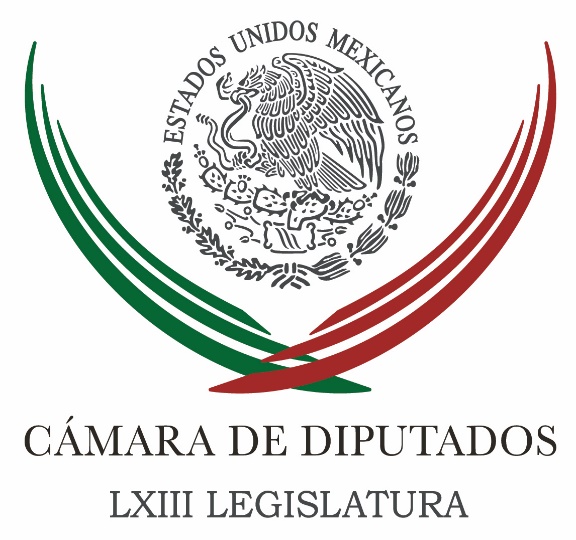 Carpeta InformativaSegundo CorteResumen: Busca PVEM brindar a padres de familias permisos laborales para la completa atención de sus hijosPiden líderes del Congreso retirar colaboración fronteriza y migratoria a EUPide Senador detener medidas “crueles e inhumanas” en EUSolicita PGR la detención provisional de Karime MacíasExigen a PGR indagar 'petromansión'Gracias a la estructura del PRI ganaré la elección presidencial: MeadeEl PRI tiene un panorama difícil para elecciones en los estados: LozanoEEUU espera que renegociación de TLCAN tome impulso después de elecciones en México20 de junio de 2018TEMA(S): Trabajo LegislativoFECHA: 20/06/2018HORA: 10:30NOTICIERO: FórmulaEMISIÓN: Segundo CorteESTACION: OnlineGRUPO: Fórmula0Busca PVEM brindar a padres de familias permisos laborales para la completa atención de sus hijosEl diputado Jesús Sesma Suárez, coordinador del Partido Verde, en la Cámara de Diputados, aseguró que es necesario facultar a la Secretaría de Salud (SSA) y a las autoridades competentes a fomentar y apoyar el desarrollo de estrategias con una visión integral orientadas a la prevención del suicidio, en las que se considere la participación de los sectores social y privado.En el mismo sentido de la prevención y del involucramiento del desarrollo de los niños, Sesma Suárez destacó que el Partido Verde tiene 5 propuestas y una de ellas busca precisamente establecer que los padres de familia puedan asistir a las reuniones escolares una vez al mes y que puedan acudir también a atender urgencias médicas de sus hijos, sin que se les descuente de su salario. Para ayudar a este acompañamiento de los niños en su sano desarrollo.En este contexto, resaltó que el suicidio es un fenómeno grave de salud pública, multidimensional que involucra la interacción de factores biológicos, genéticos, psicológicos, sociológicos, culturales y ambientales.Por ello, comentó según un comunicado que el suicidio requiere de una atención multisectorial; sin embargo la mayoría de los suicidios que pueden prevenirse, desgraciadamente no son tarea fácil. Por ello, es importante incluir a los padres en las reuniones de las escuelas. De esta forma, manifestó que la atención de este problema de salud exige una respuesta multifacética que implica prever los factores de riesgo y precipitantes, asociados a este problema. Además, es recomendable la difusión y la capacitación del personal de salud y educación a la población en general, en cuanto al concepto del espectro de la conducta suicida.Por otro lado, señaló que es deseable el fortalecimiento de la psiquiatría comunitaria que es un modelo que considera la promoción, prevención, detección temprana, diagnóstico, tratamiento y rehabilitación de las personas con trastornos mentales en servicios ambulatorios cercanos a su comunidad.Finalmente, consideró necesario que la Secretaría de Salud promueva el desarrollo de estrategias con una visión integral orientadas a la prevención del suicidio, en las que se considere la participación de los sectores social y privado. Duración 00’’, nbsg/m. TEMA(S): Información GeneralFECHA: 20/06/18HORA: 12:14NOTICIERO: Enfoque NoticiasEMISIÓN: Segundo CorteESTACIÓN: OnlineGRUPO: NRM ComunicacionesPiden líderes del Congreso retirar colaboración fronteriza y migratoria a EUEl Congreso mexicano emplazó al gobierno del presidente Enrique Peña Nieto a suspender toda cooperación bilateral de lucha contra el terrorismo, la delincuencia organizada y migración, hasta que el presidente Donald Trump trate con dignidad a los inmigrantes de que llegan a los Estados Unidos.La Mesa Directiva de la Comisión Permanente del Congreso de la Unión exhortó al Gobierno Mexicano, en especial a la cancillería, a retirar todo tipo de colaboración bilateral con Estados Unidos.En rueda de prensa, líderes del Senado y de la Cámara de Diputados, lamentaron la situación que prevalece en Estados Unidos con las medidas que han provocado la separación de familias migrantes y el encarcelamiento en jaulas de niños tanto mexicanos como centroamericanos por la llamada política de “Tolerancia Cero”.El presidente de la Mesa Directiva de la Comisión Permanente, Ernesto Cordero Arroyo, adelantó que este miércoles el pleno legislativo aprobará este exhorto  y consideró que el día que México deje de colaborar en temas de migración, de lucha contra el terrorismo y delincuencia, los ciudadanos de esa nación deberán estar muy preocupados, por el gran esfuerzo que se realiza aquí en la vigilancia fronteriza para prevenir delitos. “Si Trump está insatisfecho en el esfuerzo que se está haciendo en México para ordenar el paso migratorio por territorio nacional, dejemos de colaborar con ellos y dejemos de hacerlo, los que más pierden son ellos. Sí yo fuera el pueblo de Estados Unidos estaría muy preocupado el día que México deje de colaborar con ellos en temas de migración, de lucha contra el terrorismo y de la lucha contra la delincuencia organizada.De manera que nosotros exhortamos al Estado mexicano a que le tome la palabra a Trump, ahora sí que si no está contento, que se rasque con sus uñas y que haga su propio esfuerzo”.Adelantó que el pronunciamiento del Congreso de México también exhorta a la cancillería a  que se manifieste y condene lo que está ocurriendo ante organismos multilaterales.Por su parte, el senador del PT y secretario de la Mesa Directiva de la Comisión Permanente, Luis Humberto Fernández, coincidió en condenar las acciones del gobierno de Donald Trump contra los migrantes mexicanos y dijo que en estas políticas hay un trasfondo electoral y para presionar a los demócratas por recursos para la construcción del muro fronterizo. “Ellos son los que son tremendamente ineficientes, ellos son los que no están colaborando, ellos no han ayudado ni un milímetro en disminuir el tráfico de armas hacia México, cuando México ha pagado con sangre, ha pagado con dolor esta colaboración”.La diputada del PAN y vicepresidenta de la Mesa Directiva de la Comisión Permanente, Katia Bolio, repudió el trato inhumano hacia los niños migrantes en Estados Unidos y agregó que este tema “es global, va más allá de las fronteras de este continente” donde se trata a las familias que migran como delincuentes.Macedonio Tamez, diputado de Movimiento Ciudadano y secretario de la Mesa Directiva de la Comisión Permanente, calificó de “vergonzosa” la actitud del presidente Trump y respaldó el pronunciamiento para rechazar estas políticas y exigir que el gobierno mexicano deje de colaborar en temas de seguridad fronteriza con Estados Unidos. ys/mTEMA(S): Trabajo LegislativoFECHA: 20/06/2018HORA: 11:28NOTICIERO: El Universal OnlineEMISIÓN: Segundo CorteESTACION: OnlineGRUPO: El UniversalPide Senador detener medidas “crueles e inhumanas” en EUEl senador Jesús Casillas Romero (PRI) pidió que el Congreso de la Unión llame a Donald Trump a "detener la aplicación de medidas crueles e inhumanas, como la separación de familias, como medida antimigratoria".Casillas Romero, quien presenta en la sesión de hoy de la Comisión Permanente del Congreso de la Unión una proposición, afin de que el poder Legislativo lleve a cabo la condena enérgica de las medidas antimigratorias, acusó como actos crueles e inhumanos la separación de niños de sus padres. En su propuesta, el senador por Jalisco propone que el Congreso emita un pronunciamiento en el que exprese que "lamenta y condena enérgicamente las medidas antimigratorias del gobierno de Estados Unidos, basada en la separación forzada de niñas, niños y adolescentes de sus padres".Urge que Trump "detenga la aplicación de medidas crueles e inhumanas, como la separación de familias como medida antimigratoria". "Es increíble que el país más poderoso del mundo, aquél que se dice ser el país de las libertades, por una lamentable medida de carácter migratorio se convierta en el promotor de una arcaica y aterradora política que afecta directamente a los más indefensos del plantea, los niños", expone Casillas al argumentar su proposición con punto de acuerdo. ar/mTEMA(S): Información GeneralFECHA: 20/06/2018HORA: 13:11NOTICIERO: Excélsior OnlineEMISIÓN: Segundo CorteESTACION: OnlineGRUPO: Imagen0Solicita PGR la detención provisional de Karime MacíasLa Procuraduría General de la República (PGR) ya solicitó vía la Secretaría de Relaciones Exteriores (SRE), la detención provisional con fines de extradición de Karime Macías Tubilla, esposa del exgobernador de Veracruz, Javier Duarte de Ochoa, actualmente preso en el Reclusorio Norte de la Ciudad de México.En un mensaje emitido por redes sociales, el gobernador Miguel Ángel Yunes Linares informó que a su vez, la SRE solicitará al gobierno del Reino Unido iniciar los trámites correspondientes y aclaró que es un trámite “complicado”.“Estaremos muy pendientes de que este trámite se lleve a cabo conforme a la ley, pero también que se apresure”, dijo.También anunció que esta noche saldrá a Houston, Texas, Estados Unidos, porque el Gobierno de Veracruz recibirá en aquella ciudad los primeros dos bienes que ha logrado recuperar y que valen más de un millón de dólares.“Ha sido una batalla de muchos meses, a partir de estos bienes inmuebles vamos a recuperar varios más, en estos momentos y mañana tendremos la reunión hay probabilidad de recuperar 12 bienes inmuebles más en Houston, de toda esta cantidad enorme de bienes inmuebles que compraron en esa ciudad con dinero de los veracruzanos”, dijo.El mandatario aseguró que han sido meses de batalla para lograr la recuperación de estos inmuebles que fueron adquiridos con los recursos desviados del erario veracruzano y que a partir de esta recuperación, está seguro que lograrán recuperar al menos 12 bienes más adquiridos también en esa ciudad.Dijo que prácticamente todos los funcionarios del gabinete de Javier Duarte adquirieron residencias en Houston, en Woodlands. Uno de esos bienes es el que precisamente será entregado mañana, así como un local en un exclusivo centro comercial.De igual manera, Yunes anunció que también luchan por recuperar, a través del despacho de abogados contratado por el Gobierno de Veracruz, una residencia que se mandó construir Javier Duarte en una de las zonas más caras del complejo Woodlands, en un lugar denominado La Reserva y que tiene un valor de más de 2 millones de dólares.“Estamos haciendo un gran esfuerzo por recuperar esta casa, (…) contratamos un despacho de abogados que está presentando abogados que está presentando demandas y ha funcionado muy bien”, afirmó.Por otra parte, el gobernador veracruzano informó que hasta el momento no han recibido información que indique que hay veracruzanos encerrados en la garita difundida en videos, en donde lo mismo están adultos y niños, separados entre sí.No obstante, dijo, hay comunicación con las autoridades migratorias y de ser necesario, si es que hubiera algún veracruzano, contratarán ayuda legal para auxiliar a quienes así lo requieran. Duración 00’’, nbsg/m. TEMA(S): Trabajo LegislativoFECHA: 20/06/2018HORA: 12:42NOTICIERO: Reforma OnlineEMISIÓN: Segundo CorteESTACION: OnlineGRUPO: ReformaExigen a PGR indagar 'petromansión'Legisladores del PAN exigieron que la PGR investigue al líder petrolero, Carlos Romero Deschamps, por la mansión de 6.4 millones de pesos que adquirió en Acapulco, Guerrero.En la sesión plenaria de este miércoles de la Comisión Permanente, los panistas lograron ingresar el punto de acuerdo que exhorta a la dependencia a indagar este caso e informar el resultado al Poder Legislativo. El plazo fijado en la propuesta es de 10 días hábiles, pues, se expone, la información se basa en la investigación de un medio y de una escritura pública."El pasado domingo 17 de junio los mexicanos nos enteramos de una más de un viejo conocido en casos de corrupción: el líder sindical, Carlos Romero Deschamps está construyendo una humilde mansión, con un valor de seis millones 400 mil dólares, en la región de Las Brisas, en el hermoso puerto de Acapulco, Guerrero", indica el exhorto que será sometido a votación."El periódico REFORMA informó sobre esta propiedad de unos mil metros cuadrados de construcción, en un terreno de casi cinco mil metros cuadrados, con vista al mar y que habría comenzado de construirse hace tres meses"."No solo es el esplendor de la nueva residencia del señor Romero Deschamps lo que despierta nuestra molestia e indignación, es el proceso mediante el cual la obtuvo, las maniobras que tuvo que llevar a cabo para hacerse de esta propiedad".En el documento se señala que el también político ha resaltado por gustos ostentosos y cuestionamientos sobre diversos bienes."Que no se nos olvide que Romero Deschamps es conocido no sólo por su larga trayectoria política, sino también por sus escándalos. El mismo que ha sido líder sindical de Pemex desde hace 25 años, que ha sido diputado tres veces y senador dos veces, también es el mismo que protagonizó el Pemexgate y que tiene una familia viviendo una vida llena de lujos, con autos caros y viajes millonarios alrededor del mundo", apunta.Además, se pide que no haya impunidad ni protección del Gobierno federal ni del PRI."A pesar de estas acusaciones, cuenta con el apoyo del Presidente desde antes de su campaña presidencial y también con el apoyo del actual candidato del PRI a la Presidencia, José Antonio Meade, a quien acompañó en su gira por Tabasco", acusaron los panistas."No debe importar de quiénes son amigos o bajo la protección de quién están, deben rendir cuentas y si se han aprovechado de los además, si han abusado de su cargo, deben responder por ello". ar/mTEMA(S): Información GeneralFECHA: 20/06/18HORA: 00:00NOTICIERO: MVS NoticiasEMISIÓN: Segundo CorteESTACIÓN: OnlineGRUPO: MVS0Gracias a la estructura del PRI ganaré la elección presidencial: MeadeAl tiempo de reconocer que ésta es una elección complicada, José Antonio Meade aseguró que obtendrá el triunfo el próximo primero de julio gracias al mejor ejército y a la leal estructura priista.Reunido con las bases del PRI en Boca del Río, Veracruz, y acompañado del aspirante a Gobernador José Yunes Zorrilla, el aspirante presidencial de la Coalición Todos por México, aseguró que las elecciones se ganan con una estructura leal.“Ya sabíamos que ésta iba a ser una elección difícil, ya sabíamos que iba a ser una elección complicada, pero ya sabíamos y sabemos que ésta elección nos encuentra con el mejor ejército, con el más leal, con los liderazgos más comprometidos”, aseguró ante la militancia. Meade Kuribreña aseveró qué hay quienes creen que ésta campaña se gana con números, “hay que decirles que ésta campaña se gana con votos”, para ello dijo que cuenta con el apoyo de los ferrocarrileros, petroleros, amas de casa y simpatizantes para obtener el triunfo.El candidato se reunirá con líderes de las etnias de Veracruz en Zongolica esta tarde, con quienes asumirá compromisos. ys/m.TEMA(S): Información GeneralFECHA: 20/06/2018HORA: NOTICIERO: FórmulaEMISIÓN: Segundo CorteESTACION: OnlineGRUPO: Fórmula0El PRI tiene un panorama difícil para elecciones en los estados: LozanoEl ambiente en la campaña de José Antonio Meade es mejor que el de hace un mes, mientras que los voceros de Ricardo Anaya están fragmentados y no saben ni cómo defenderlo, aseguró el vocero del candidato de la alianza "Todos por México", Javier Lozano Alarcón.El vocero de la campaña del PRI a la Presidencia indicó que si bien las encuestas no le favorecen a ese partido, indicó que tiene sus reservas pero admitió que el panorama es difícil para gobernadores.Sin embargo, destacó que a nivel nacional, la campaña de Meade ha mejorado y confió en que México votará por la que calificó como mejor opción, mientras observa una división al interior de la campaña de Ricardo Anaya.Se refirió a las encuestas en el estado de Puebla y recordó que en esa entidad habrá votos cruzados, porque tiene "dos muy buenos gobiernos, primero con Rafael Moreno Valle y luego con Tony Gali y sería la continuación Martha Erika Alonso".Dijo que en el caso de Barbosa, no tiene el mismo apoyo que Andrés Manuel López Obrador a nivel nacional y que incluso hay bardas pintadas en el estado que dicen "AMLO sí, Barbosa no", porque no les gustó la imposición del exsenador. Duración 00’’, nbsg/m. TEMA(S): Información GeneralFECHA: 20/06/18HORA: 00:00NOTICIERO: MVS NoticiasEMISIÓN: Segundo CorteESTACIÓN: OnlineGRUPO: MVSEEUU espera que renegociación de TLCAN tome impulso después de elecciones en MéxicoEl secretario de Comercio de Estados Unidos, Wilbur Ross, dijo este miércoles que el gobierno estadunidense espera que la renegociación del Tratado de Libre Comercio de América del Norte (TLCAN) con Canadá y México "retome impulso" después de las elecciones presidenciales mexicanas, el próximo 1 de julio. Durante su participación en el Comité de Finanzas del Senado, Ross dijo que tanto él como el encargado estadunidense de las negociaciones para el nuevo TLCAN, el responsable de Comercio Exterior, Robert Lighthizer, "son optimistas de que las conversaciones retomen impulso" con el nuevo Ejecutivo mexicano."Nuestro objetivo es tener un TLCAN revitalizado, que ayude a América. Y como parte de ese pacto, los (aranceles impuestos bajo la Sección) 232 se cancelarían, lógicamente", apuntó Ross en ese comité financiero, en el que se analizó la imposición de los gravámenes impuestos al acero y al aluminio.En mayo, los jefes negociadores de Canadá, México y Estados Unidos intensificaron sus reuniones en Washington para tratar de alcanzar un acuerdo antes del 17 de mayo, fecha límite marcada por el presidente de la Cámara de Representantes, Paul Ryan, para que el legislativo recibiera un texto para someterlo a consideración.El gobierno del presidente estadunidense, Donald Trump, sin embargo, obvió esa indicación y subrayó al cumplirse la fecha que los países del TLCAN no estaban "para nada cerca a cerrar un acuerdo". Poco después, el gobierno estadunidense levantó la exención a los aranceles al acero y al aluminio a sus aliados norteamericanos por no haber alcanzado un nuevo pacto del TLCAN.Como consecuencia de estas sanciones, tanto Canadá como México han anunciado represalias y gravámenes similares a productos estadounidenses. ys/m.Carpeta InformativaTercer CorteResumen: Legisladores acudirán a Washington en busca de respeto a derechos humanosPT- Morena presentará un amparo en contra el decreto de reservas de aguaPeña Nieto condena política cruel e inhumana de TrumpCancillería celebra freno de Trump a política migratoria 'cruel e inhumana'EU no debe insistir en condicionar negociación de TLCAN: GuajardoLa CDMX no está rebasada ni por la inseguridad ni por el narcomenudeo: AmievaSe reúnen AMLO y Cárdenas para hablar de la Reforma EducativaCoparmex cancela debate con candidatos presidencialesJesús Ortega difunde conversación entre Monreal y Velasco para exhibir a AMLOEs basura reciclada: MonrealMéxico y Canadá respaldan propuesta de reunirse cada 5 años para revisar avances en TLCANTrump ordena no separar a familias migrantes; firma orden ejecutiva20 de junio de 2018TEMA(S): Información GeneralFECHA: 20/06/18HORA: 14:05NOTICIERO: El Universal.comEMISIÓN: Tercer CorteESTACION: InternetGRUPO: El UniversalLegisladores acudirán a Washington en busca de respeto a derechos humanosJuan Arvizu, reportero: La Comisión Permanente del Congreso de la Unión aprobó integrar un grupo plural de siete legisladores para que "de manera inmediata", viajen a Washington y busquen el respeto de los derechos humanos de los niños separados de sus padres migrantes y recluidos en jaulas por las autoridades migratorias estadounidenses."Por la urgencia y relevancia del sufrimiento por el que están pasando las niñas y niños, se acuerda la creación de un grupo plural de legisladoras y legisladores para que de manera inmediata acuda a entrevistarse con los legisladores de ambas cámaras del Congreso de Estados Unidos, con el propósito de construir una agenda que resuelva esta lamentable situación a la brevedad posible".Las fuerzas políticas en la Comisión Permanente, por unanimidad aprobaron un pronunciamiento de siete puntos que aborda el problema generado por el presidente de estados Unidos al aplicar Tolerancia Cero a los migrantes y ordenar la separación de los niños de sus padres y familiares, y en un hecho sin antecedente su resolución fue enviada tanto al Capitolio, a la ONU, la OEA, los organismos parlamentarios internacionales y hemisféricos, así como al Consejo de Europa.En sus puntos resolutivos, el Congreso de la Unión pide al gobierno federal, "considerar la posibilidad de retirarse de cualquier esquema de cooperación bilateral con Estados Unidos en materia de migración, combate al terrorismo, y lucha contra la delincuencia organizada trasnacional, en tanto el presidente Donald Trump no se conduzca con el respeto que merecen las personas migrantes".Se trata del segundo pronunciamiento que el Poder Legislativo emite en relación con decisiones y declaraciones de Donald Trump que afectan a México y a su población. En el anterior comunicado, del 3 de abril pasado, el Pleno del Senado condenó posturas del gobernante de Estados Unidos y pidió que se suspendiera la cooperación en los mismos rubros que se señalaron en esta ocasión.En su pronunciamiento, aprobado esta tarde, la Comisión Permanente deploró que "el gobierno de Donald Trump ha violentado todas las normas de convivencia internacional al demoler los pilares en los que se basan la civilización y el desarrollo de la humanidad". Deplora que "incentiva y defiende un discurso de odio, dentro y fuera de su país, al alentar a grupos racistas y la generación de estereotipos hacia las minorías".El órgano del Congreso revisa el papel que ha desempeñado Trump en el contexto internacional, en materia ambiental, comercial, geopolítico, su ataque permanente a acuerdos multilaterales, así como sus ataques a la dignidad de los migrantes, al poner fin al Programa de Acción Diferida para los Llegados en la Infancia y el hecho de que condiciona la solución legislativa de esta cuestión "al apoyo de su agenda electoral".Subraya el pronunciamiento que "con su política de Tolerancia Cero (Trump), atenta contra los derechos de las niñas y los niños, al colocarlos en una situación de mayor vulnerabilidad y provoca una catástrofe humanitaria". Desde luego, acusa que a los niños de diversas nacionalidades "los detiene en jaulas y no atiende las necesidades específicas por su salud, discapacidad, edad, y les provoca daños permanentes e irreparables".También se declara que "México no respaldará ni apoyará un país que vulnere sistemáticamente los derechos humanos y que no tenga ningún respeto por la vida y la dignidad de las personas, en especial de las niñas y los niños".En el primer punto de su pronunciamiento la Comisión Permanente "condena enérgicamente la política cruel e inhumana del gobierno de Donald Trump de separar niñas, niños y adolescentes de sus madres y sus padres en los centros de detención de Estados Unidos y vulnerar sus derechos humanos"Llama a los congresistas de Estados Unidos "a que detengan la acción inhumana y criminal que separa a las familias migrantes"; pide que los representantes de México ante organismos y parlamentos internacionales usen todos los recursos diplomáticos para impulsar las medidas necesarias para detener la política de segregación abierta por Trump. Masn/m
TEMA(S): Información GeneralFECHA: 20/06/18HORA: NOTICIERO: Noticias MVS.comEMISIÓN: Tercer CorteESTACION: InternetGRUPO: MVSPT- Morena presentará un amparo en contra el decreto de reservas de aguaÓscar Palacios, reportero: El vicecoordinador del PT-Morena en el Senado, Luis Humberto Fernández Fuentes, anticipó que en los próximos días presentará un amparo en contra del decreto del Ejecutivo sobre reservas de agua.En conferencia de prensa, Luis Humberto Fernández advirtió que el decreto quita de un plumazo la protección al recurso más valioso de nuestro país, permitiendo las concesiones sobre las cuencas.Señaló que, si bien el decreto no hace un marco legal, levanta las vedas de protección de las cuencas del país y permite la explotación privada y un gran negocio, por lo que se privatiza el agua.Fernández Fuentes aseguró que la premura para realizar esta acción obedece al gran negocio que hay detrás de la explotación de las cuencas de agua y denunció que el gobierno federal realizó esta acción en la opacidad buscando que las noticias de la elección la ocultaran.No obstante, el senador del PT-Morena confió en que, al presentar un amparo, se podría echar abajo este decreto, que, aseguró, se hizo de manera incorrecta. Masn/mTEMA(S): Información GeneralFECHA: 20/06/18HORA: 15:06NOTICIERO: El Financiero.comEMISIÓN: Tercer CorteESTACION: Online:GRUPO: El Financiero.com0Peña Nieto condena política cruel e inhumana de TrumpEduardo Ortega, reportero: El presidente Enrique Peña Nieto expresó su más enérgica condena a cualquier trato cruel e inhumano hacia cualquier migrante, luego de que su homólogo estadounidense Donald Trump puso en marcha la política “Tolerancia cero” que separa a padres e hijos migrantes que buscan vivir en la Unión Americana.En Los Pinos, el mandatario tomó protesta a la nueva mesa directiva de la Confederación Nacional de Cámaras de Comercio, Servicios y Turismo (Concanaco -Servytur), encabezada por José Manuel López Campos.En ese marco, aseveró que a la comunidad internacional le tomó muchos años construir un sistema internacional basado en reglas, las cuales no son decisiones arbitrarias, sino expresiones de consenso en torno a valores universales.“Invocando esos valores, México ha expresado su más enérgica condena a cualquier trato cruel e inhumano hacia cualquier migrante, en especial hacia aquellos más vulnerables como son niñas y niños. Con firmeza el gobierno de la República ha trabajado diariamente, desde el inicio de la administración para proteger a nuestros connacionales en el exterior”, dijo.Refirió que ha dado indicaciones a la cancillería para que a través de la red consular en Estados Unidos continúe estas acciones y brinde asistencia a los gobiernos de Guatemala, Honduras y El Salvador en el fortalecimiento de sus capacidades de protección ciudadana.Por otra parte, el titular del Ejecutivo recordó que estamos a once días de la elección más grande en la historia de nuestro país y consideró que nuestro voto no sólo decidirá qué rumbo tomará el país en los próximos seis años, sino el rumbo que nuestro país tomará en las próximas décadas.“Por eso es importante que los ciudadanos aprovechen estos últimos días para conocer y comparar las propuestas de todos los candidatos que estén pidiéndoles su voto.” dlp/mTEMA(S): Información GeneralFECHA: 20/06/2018HORA: 14:47NOTICIERO: Excélsior EMISIÓN: Tercer CorteESTACION: OnlineGRUPO: Imagen0Cancillería celebra freno de Trump a política migratoria 'cruel e inhumana'El titular de la Secretaría de Relaciones Exteriores, Luis Videgaray Caso, celebró que el gobierno de Donald Trump pusiera freno a la separación de familias de inmigrantes, que orilló a mantener a niños separados de sus padres y dentro de jaulas.Indudablemente es una buena noticia que el gobierno de EU acabe con la cruel e inhumana separación de niños migrantes de sus padres”, destacó a través de su cuenta de Twitter.Puntualizó que “el gobierno de México continuará, sin descanso, brindando protección consular a todos los niños y las niñas en situación vulnerable”.Minutos antes, el presidente estadunidense, Donald Trump, firmó una orden ejecutiva para detener la separación de los niños inmigrantes de sus padres cuando estos son detenidos en la frontera sur, una política que ha generado críticas en todo el mundo.Una fuente de la Casa Blanca confirmó a EFE que Trump rubricó un documento que permitirá que los niños que cruzan la frontera sur junto a sus padres indocumentados se queden con ellos en centros de detención de inmigrantes durante un plazo de tiempo. Duración 0’00’’, nbsg/m. TEMA(S): Información GeneralFECHA: 20/06/18HORA: 17:11NOTICIERO: El Universal.comEMISIÓN: Tercer CorteESTACION: Online:GRUPO: El Universal.com0EU no debe insistir en condicionar negociación de TLCAN: GuajardoIvette Saldaña, reportera: El secretario de Economía, Ildefonso Guajardo, dijo que Estados Unidos no puede condicionar la negociación del TLCAN a ningún otro elemento, como nuevamente lo sugirió el gobierno estadounidense.Para el secretario de comercio, Wilbur Ross, si se llega a un acuerdo en el Tratado de Libre Comercio de América del Norte (TLCAN), entonces Estaos Unidos eliminará los aranceles de 25% al acero y de 10% al aluminio mexicano y canadiense.Pero, esa es una visión unilateral estadounidense en la que desde un principio dijeron que no tenían intención de imponer los aranceles si se llegaba a un acuerdo.“Nosotros siempre hemos considerado que la negociación del TLCAN no puede estar condicionada a ningún otro elemento externo”, explicó en entrevista al término de la toma de protesta del presidente de la Confederación de Cámaras Nacionales de Comercio, Servicios y Turismo, en la Residencia Oficial de Los Pinos. dlp/mTEMA(S): Información GeneralFECHA: 20/06/18HORA: 19:20NOTICIERO: La Jornada en líneaEMISIÓN: Tercer CorteESTACIÓN: Online GRUPO: La Jornada0La CDMX no está rebasada ni por la inseguridad ni por el narcomenudeo: AmievaDetalló que como parte del operativo Blindaje CDMX, se decomisaron 650 vehículos tipo motocicletas y motonetasKARLA MORA.- José Ramón Amieva, jefe de Gobierno local, aseguró que los grupos delincuenciales que se dedican al narcomenudeo en la Ciudad de México tienen contacto con grupos de narcotraficantes en otras entidades de la República, de ahí la importancia de blindar a la capital mexicana, para impedir que entren drogas, armas, vehículos irregulares, mercancía de procedencia ilícita y combustible ilegal, entre otros elementos vinculados a la delincuencia.Tras asistir a la Toma de Protesta de Jesús Padilla Zenteno como presidente de la Confederación Patronal de la República Mexicana Ciudad de México, el mandatario aseguró que la CDMX no está rebasada ni por la inseguridad ni por el narcomenudeo. Además, mencionó que no dejará de actuar mediante operativos, a pesar de que sea temporada electoral.“Las drogas ni se plantan, ni se procesan en la ciudad y las armas no se fabrican en esta ciudad. Es decir, llegan a través de vínculos, a través de contactos con otros grupos delincuenciales que están en otras entidades, es decir, existe ese contacto”, dijo.Después de la balacera en Tláhuac por una persecución entre autoridades y narcomenudistas, que dejó un saldo de cuatro muertos, el funcionario informó que se presentaron 25 personas a la agencia central de investigaciones de la Procuraduría local, todas ellas con algún grado de participación en los hechos.Detalló que como parte del operativo Blindaje CDMX, se decomisaron 650 vehículos tipo motocicletas y motonetas. Jam/mTEMA(S): Información GeneralFECHA: 20/06/2018HORA: 14:57NOTICIERO: ExcélsiorEMISIÓN: Tercer CorteESTACION: OnlineGRUPO: Imagen0Se reúnen AMLO y Cárdenas para hablar de la Reforma EducativaA 11 días de las elecciones presidenciales, el candidato Andrés Manuel López Obrador y Cuauhtémoc Cárdenas desayunaron juntos esta mañana.Durante la reunión con el hijo del expresidente de México, Lázaro Cárdenas del Río, ambos políticos conversaron acerca de diversos temas, entre ellos, la Reforma Energética, reveló López Obrador al término de un mitin en Los Reyes, La Paz, en el Estado de México.Con gesto sonriente, el tabasqueño dijo que le dio gusto encontrarse con el ingeniero a quien invitó a su cierre de campaña en el Estadio Azteca.A la pregunta de qué hará el 1 de julio si se confirma su triunfo en la Presidencia de la República, López Obrador detalló que antes que otra cosa va a estar muy vigilante del desarrollo de la jornada electoral y del conteo y cuidado de los votos.Por lo que pidió a sus seguidores y ciudadanos hacer lo mismo y mantenerse cerca de las casillas hasta que se termine el conteo de todos los votos.Destacó que se trata de evitar que "por la alegría" se dejen de vigilar el resto de los conteos en los demás cargos de elección popular."Lo mejor es festejar cerca de la casilla, no le hace que se termine a media noche" apuntó al dejar ver que la noche del primero de julio, tras confirmarse su triunfo transitará "de la Roma al zócalo y de ahí a Palacio Nacional", dijo.En cuanto a la medida emitida por Donald Trump para evitar que las familias de indocumentados se separen y los menores de edad sufran la ausencia de sus padres en el proceso de deportación, López Obrador dijo celebrar la medida."Es de sabios cambiar de opinión y más cuando se trata de un asunto humanitario, qué bien que rectificó, yo lo celebro sinceramente" declaró López Obrador. Duración 0’00’’, nbsg/m. TEMA(S): Información GeneralFECHA: 20/06/18HORA: 15:00NOTICIERO: 24 HORASEMISIÓN: Tercer CorteESTACION: Online:GRUPO: 24 HORAS0Coparmex cancela debate con candidatos presidencialesNotimex: El debate entre los candidatos a la Presidencia de México y la Confederación Patronal de la República Mexicana (Coparmex) fue cancelado por la falta de condiciones para asegurar la asistencia de la mayoría, confirmó Gustavo de Hoyos Walther, presidente de ese organismo privado.De acuerdo con el calendario de la cúpula empresarial, el encuentro se tenía programado para este jueves 21 de junio en la Ciudad de México.Empero, el líder patronal comentó que fue imposible cumplir el objetivo planteado al inicio de este ejercicio, al no tener la confirmación de la mayoría de los aspirantes al cargo público.“No se logró en el momento que se señaló como día de corte de esta confirmación mayoritaria y entonces decidí no seguir adelante con esta pretensión que se había planteado”, argumentó en conferencia telefónica.Dijo que como representante del organismo entiende que existieron grandes complejidades e incluso de carácter político, por lo que el pasado lunes se les notificó a los aspirantes presidenciales la decisión de cancelar el debate.De Hoyos Walther recordó que la intención del ejercicio con los cuatro candidatos, al igual que con los demás que compiten por un cargo público como gobernadores, alcaldes, senadores y diputados, es la de aportar a los ciudadanos para ejercer un voto informado con los perfiles y propuestas de cada uno dlp/mTEMA(S): Información GeneralFECHA: 20/06/18HORA: NOTICIERO: ADN PolíticoEMISIÓN: Tercer CorteESTACION: InternetGRUPO:Jesús Ortega difunde conversación entre Monreal y Velasco para exhibir a AMLOA una semana de las elecciones presidenciales, el líder de la corriente Nueva Izquierda del PRD, Jesús Ortega, presentó un audio en el que se escucha a Ricardo Monreal, ex delegado de Cuauhtémoc y actual coordinador territorial de la campaña de Andrés Manuel López Obrador, en una conversación con el gobernador de Chiapas, Manuel Velasco, en donde presuntamente acuerdan la liberación de tres mujeres que fueron detenidas en 2015 en el Aeropuerto de Tapachula por portar más de un millón de pesos.Ortega –quien ahora integra el Pacto por México que abandera al candidato presidencial panista Ricardo Anaya– sostuvo que esta grabación acredita la existencia de un pacto entre Morena, el PRI y sus partidos aliados.“Hemos venido diciendo que en su afán de alcanzar el poder Andrés Manuel se ha entregado a los brazos del Gobierno federal, del PRI y de sus aliados como el PVEM y ahora el PES. AMLO y sus operadores se han convertido en lo que dicen convertir; es decir, en la mafia del poder”, dijo Ortega en una conferencia de prensa.La grabaciónEn la grabación de cinco minutos se escucha a Monreal pedirle ayuda al gobernador chiapaneco para que sean liberadas tres mujeres que fueron detenidas en el Aeropuerto de Tapachula por portar más de un millón de pesos.-No me dejes solo, hermano- se escucha decir Monreal.-No hermano, estoy presionando y no me contesta el PIN, ya le mandé tres PINS. Te voy a decir qué me puso mi procurador porque está ahí con el delegado de la PGR, está ahí pegado. Le estoy encargando el tema- responde Velasco.-El acuerdo es que van a salir, ¿no?- enfatiza Monreal.Morena respondeAlejandro Rojas, coordinador de la campaña de López Obrador en la Segunda Circunscripción Electoral, aseguró que la llamada data de 2015, aunque denunció que fue editada y tergiversada.Rojas afirmó que el asunto estuvo bajo el escrutinio público, mediático y político, y al final ninguna persona resultó imputada por autoridad alguna.“Es grande su desesperación, porque su entreguismo al gobierno y a la derecha ha ocasionado que en las últimas semanas sean mudos testigos de cómo se está derrumbando y desfondando el PRD en 14 estados de la República, tendencia que continuará, acelerando la salida de las bases de ese partido para apuntalar la inevitable victoria de AMLO como el futuro Presidente de la República”, se lee en un comunicado enviado por el morenista. Masn/mTEMA(S): Información GeneralFECHA: 20/06/18HORA: NOTICIERO: Reforma.comEMISIÓN: Tercer CorteESTACION: InternetGRUPO: ReformaEs basura reciclada: MonrealClaudia Guerrero, reportera: Ricardo Monreal, coordinador regional de la campaña presidencial de Morena, calificó como basura reciclada el audio revelado por perredistas en el que supuestamente negocia la liberación de detenidos con el gobernador de Chiapas, Manuel Velasco.En entrevista, el ex Jefe Delegacional en Cuauhtémoc sostuvo que se trata de un audio editado y que fue presentado ante los medios en un acto de desesperación electoral del PRD."Es basura reciclada, es falso. Sólo son fantasías, conjeturas falaces y audios alterados que nada prueban", aseveró."Entiendo la desesperación de la corriente de Los Chuchos, es la reacción al vaciamiento que está sufriendo el PRD en favor de Morena", dijo en alusión al grupo del sol azteca liderado por Jesús Ortega y Jesús Zambrano.El coordinador de la defensa del voto en la segunda circunscripción electoral sostuvo que en los ocho estados que comprende ese territorio, los perredistas han decidido sumarse a la candidatura presidencial de Andrés Manuel López Obrador."En la segunda circunscripción los militantes del PRD van a votar por Andrés Manuel y sufrirá este instituto político un vaciamiento", dijo."Será por dos causas: primero porque Los Chuchos y la dirigencia firmaron el Pacto por México y la segunda porque se aliaron al PAN. A la derecha más retrógrada del País". Masn/mTEMA(S): Información GeneralFECHA: 20/06/18HORA: 14:03NOTICIERO: El Financiero.comEMISIÓN: Tercer CorteESTACION: Online:GRUPO: El Financiero.com0México y Canadá respaldan propuesta de reunirse cada 5 años para revisar avances en TLCANReuters: La ministra de Asuntos Exteriores de Canadá, Chrystia Freeland, dijo este miércoles que tanto su país como México respaldan su propuesta de reunirse cada cinco años para revisar los logros alcanzados dentro de la renegociación del Tratado de Libre comercio de América del Norte (TLCAN).Freeland mencionó que el Gobierno de Justin Trudeau no puede aceptar la 'cláusula sunset' de la que se ha hablado con la administración estadounidense. Hizo hincapié en que el Capítulo 19 es "crucial" en la renovación del pacto comercial.La canciller canadiense reiteró que mantiene la confianza en que se logre un acuerdo sobre el TLCAN, aunque no descarta "momentos complicados" durante la modernización del documento. dlp/mTEMA(S): Información GeneralFECHA: 20/06/2018HORA: 14:19NOTICIERO: Noticieros TelevisaEMISIÓN: Tercer CorteESTACION: OnlineGRUPO: Televisa0Trump ordena no separar a familias migrantes; firma orden ejecutivaEl presidente estadounidense, Donald Trump, firmó este miércoles una orden ejecutiva para detener la separación de los niños inmigrantes de sus padres cuando éstos son detenidos en la frontera sur, una política que ha generado críticas en todo el mundo. No obstante, el decreto preservará la política de tolerancia cero contra la inmigración ilegal.Trump rubricó un documento que permitirá que los niños que cruzan la frontera sur junto a sus padres indocumentados se queden con ellos en centros de detención de inmigrantes durante un plazo de tiempo.“Es sobre mantener a las familias juntas y a la vez asegurarnos de que tenemos una frontera muy poderosa y fuerte”, dijo Trump a periodistas al firmar el documento.La posible detención indefinida de familias migrantes podría contravenir un acuerdo conocido como “Flores”, suscrito entre el Gobierno de Estados Unidos y dos organizaciones humanitarias en 1997 y que establece que los menores detenidos en la frontera solo pueden ser privados de libertad durante 20 días.El Gobierno del expresidente Barack Obama (2009-2017) incumplió ese acuerdo cuando se produjo en 2014 una llegada masiva de menores procedentes de Centroamérica.En ese contexto, en 2016, un juez federal falló contra las políticas que había puesto en práctica el Ejecutivo de Obama y estableció que el límite de 20 días de detención también debía aplicarse a los niños que viajaban acompañados de sus padres, es decir, a familias con menores.Las separaciones de familias en la frontera son consecuencia de la política de “tolerancia cero” que puso en marcha en abril el Gobierno de Trump y que contempla presentar cargos criminales contra cualquier adulto que cruza irregularmente la frontera con México y es separado de los niños con los que viaja.Al menos 2 mil 342 niños migrantes han sido separados de sus padres entre el 5 de mayo y el 9 de junio, según datos oficiales. Duración 0’00’’, nbsg/m. 